Администрация Троснянского района30 октября в России отмечается траурная дата –
День памяти жертв политических репрессийЭта дата – напоминание всем о трагических событиях в истории нашей страны, когда подверглись репрессиям миллионы ни в чем неповинных людей, испытавших на себе весь ужас и трагизм социальных потрясений, незаслуженных обвинений и моральных страданий.
Сколько бы лет ни прошло, мы не имеем права забывать о страшных временах, о безвинно пострадавших людях. Почтим память тех, кто погиб, вспомним уцелевших, прошедших испытания холодом, голодом, изнурительным трудом в лагерях.
Наш общий долг сделать всё для того, чтобы страшные моменты истории нашей страны больше никогда не повторились.
Желаем пережившим политические репрессии крепкого здоровья и долголетия, а всем жителям района - взаимоуважения, мира и согласия.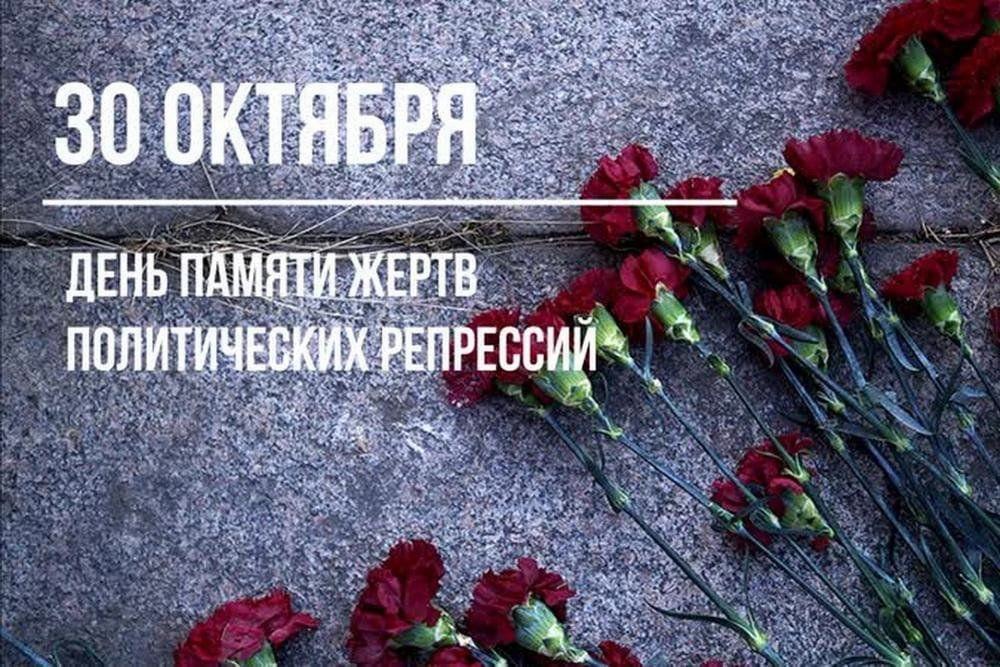 